                                INSTITUTO DE EDUCACION SUPERIOR TECNOLOGICO PUBLICO DE HUALLAGA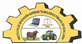 “Año del Fortalecimiento de la Soberanía Nacional”R.M. Nº 073-88-EDR.D. Nº 070-06-EDSÍLABO INFORMACIÓN GENERAL:II.	ORGANIZACIÓN DE ACTIVIDADES Y CONTENIDOS BÁSICO:METODOLOGIA:               PRESENCIALDemostrativaExpositivaTrabajo Individual y grupalPráctica Individual y grupal        MEDIOS Y MATERIALES:		Plataforma Virtual: Computadora, Laptop, Celular, pizarra y proyector.Presentaciones PowerPoint      EVALUACIÓN:El calificativo mínimo aprobatorio es 13 (Trece), la fracción 0.50 o más se considera como una unidad a favor del estudiante, El calificativo entre 10 y 12, dará lugar a una recuperación en la semana siguiente, de concluido la unidad, luego del cual será nuevamente evaluado por un jurado. Posterior a esta evaluación y habiendo sido evaluado por el jurado, si obtuviera nota menor a 10, en todos los casos, repite la UD. Si acumula inasistencias injustificadas en número igual o mayor al 30% del total de horas programadas en la UD, será desaprobado en forma automáticaSi desaprueba una o más UD de un mismo módulo educativo, lo podrá volver a llevar cuando se programen las mismas. Esto no lo inhabilita para llevar UD de otros módulos educativos del programa. Si al repetir las UD de un módulo técnico profesional, volviera a desaprobarlas, será retirado del programa.REFERENCIA BIBLIOGRAFICA:American  English  Scholl  2016.  Editorial  International  Loor Books.www.aulafácil.comSaposoa, 21 de Marzo del 2022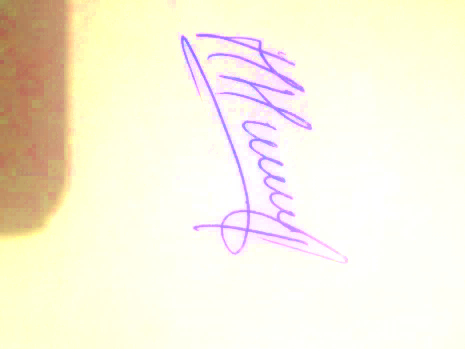 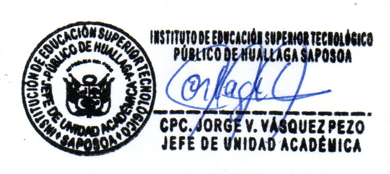 					                                                           _____________________________________                                                                                                                                                                     ING. Harry Aquiles HARCAYA COELLO              			 				                                                                        Docente Responsable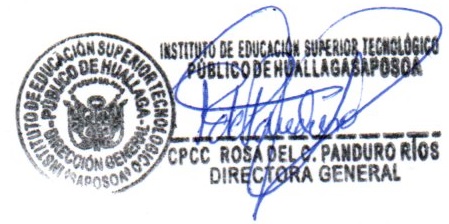 PROGRAMA DE ESTUDIOSPRODUCCIÓN AGROPECUARIAPRODUCCIÓN AGROPECUARIASEMESTRE ACADÉMICOSEMESTRE ACADÉMICOSEMESTRE ACADÉMICOSEMESTRE ACADÉMICOVVVHORARIOHORARIOHORARIOMartes de: 9:00 a.m.  a  10:30 a.m.Martes de: 9:00 a.m.  a  10:30 a.m.Martes de: 9:00 a.m.  a  10:30 a.m.Martes de: 9:00 a.m.  a  10:30 a.m.MÓDULOIDIOMA EXTRANJEROIDIOMA EXTRANJEROIDIOMA EXTRANJEROIDIOMA EXTRANJEROIDIOMA EXTRANJEROIDIOMA EXTRANJEROIDIOMA EXTRANJEROIDIOMA EXTRANJEROIDIOMA EXTRANJEROIDIOMA EXTRANJEROIDIOMA EXTRANJEROIDIOMA EXTRANJEROIDIOMA EXTRANJEROIDIOMA EXTRANJEROIDIOMA EXTRANJEROIDIOMA EXTRANJEROIDIOMA EXTRANJEROUNIDAD DIDÁCTICAMODALIDAD NO PRESENCIALMODALIDAD NO PRESENCIALMODALIDAD NO PRESENCIALMODALIDAD NO PRESENCIALMODALIDAD NO PRESENCIALMODALIDAD NO PRESENCIALMODALIDAD NO PRESENCIALMODALIDAD NO PRESENCIALMODALIDAD PRESENCIALMODALIDAD PRESENCIALMODALIDAD PRESENCIALMODALIDAD PRESENCIALMODALIDAD PRESENCIALMODALIDAD PRESENCIALMODALIDAD PRESENCIALMODALIDAD PRESENCIALMODALIDAD PRESENCIALCOMUNICACIÓN EMPRESARIALCRÉDITOSCRÉDITOSCRÉDITOSCRÉDITOSHORASHORASHORASHORASCRÉDITOSCRÉDITOSCRÉDITOSCRÉDITOSCRÉDITOSHORASHORASHORASHORASCOMUNICACIÓN EMPRESARIALTEORÍAPRÁCTICAPRÁCTICATOTALTEORÍAPRÁCTICAPRÁCTICATOTALTEORÍATEORÍAPRÁCTICATOTALTOTALTEORÍAPRÁCTICATOTALTOTALCOMUNICACIÓN EMPRESARIAL1.01.00.51.51.536184545PROPÓSITO DE LA UNIDAD (Qué, cómo y para qué)Busca que el estudiante realice la traducción de diferentes textos técnicos en inglés y se comunique en forma oral.Busca que el estudiante realice la traducción de diferentes textos técnicos en inglés y se comunique en forma oral.Busca que el estudiante realice la traducción de diferentes textos técnicos en inglés y se comunique en forma oral.Busca que el estudiante realice la traducción de diferentes textos técnicos en inglés y se comunique en forma oral.Busca que el estudiante realice la traducción de diferentes textos técnicos en inglés y se comunique en forma oral.Busca que el estudiante realice la traducción de diferentes textos técnicos en inglés y se comunique en forma oral.Busca que el estudiante realice la traducción de diferentes textos técnicos en inglés y se comunique en forma oral.Busca que el estudiante realice la traducción de diferentes textos técnicos en inglés y se comunique en forma oral.Busca que el estudiante realice la traducción de diferentes textos técnicos en inglés y se comunique en forma oral.Busca que el estudiante realice la traducción de diferentes textos técnicos en inglés y se comunique en forma oral.Busca que el estudiante realice la traducción de diferentes textos técnicos en inglés y se comunique en forma oral.Busca que el estudiante realice la traducción de diferentes textos técnicos en inglés y se comunique en forma oral.Busca que el estudiante realice la traducción de diferentes textos técnicos en inglés y se comunique en forma oral.Busca que el estudiante realice la traducción de diferentes textos técnicos en inglés y se comunique en forma oral.Busca que el estudiante realice la traducción de diferentes textos técnicos en inglés y se comunique en forma oral.Busca que el estudiante realice la traducción de diferentes textos técnicos en inglés y se comunique en forma oral.Busca que el estudiante realice la traducción de diferentes textos técnicos en inglés y se comunique en forma oral.UNIDAD DE COMPETENCIAPlanifica, organiza, verifica y registra las operaciones económicas y financiera de las entidades públicas y privadas en función de su actividad  de  acuerdo  al  sistema  de  contabilidad  y  la  legislación vigente.Planifica, organiza, verifica y registra las operaciones económicas y financiera de las entidades públicas y privadas en función de su actividad  de  acuerdo  al  sistema  de  contabilidad  y  la  legislación vigente.Planifica, organiza, verifica y registra las operaciones económicas y financiera de las entidades públicas y privadas en función de su actividad  de  acuerdo  al  sistema  de  contabilidad  y  la  legislación vigente.Planifica, organiza, verifica y registra las operaciones económicas y financiera de las entidades públicas y privadas en función de su actividad  de  acuerdo  al  sistema  de  contabilidad  y  la  legislación vigente.Planifica, organiza, verifica y registra las operaciones económicas y financiera de las entidades públicas y privadas en función de su actividad  de  acuerdo  al  sistema  de  contabilidad  y  la  legislación vigente.Planifica, organiza, verifica y registra las operaciones económicas y financiera de las entidades públicas y privadas en función de su actividad  de  acuerdo  al  sistema  de  contabilidad  y  la  legislación vigente.Planifica, organiza, verifica y registra las operaciones económicas y financiera de las entidades públicas y privadas en función de su actividad  de  acuerdo  al  sistema  de  contabilidad  y  la  legislación vigente.Planifica, organiza, verifica y registra las operaciones económicas y financiera de las entidades públicas y privadas en función de su actividad  de  acuerdo  al  sistema  de  contabilidad  y  la  legislación vigente.Planifica, organiza, verifica y registra las operaciones económicas y financiera de las entidades públicas y privadas en función de su actividad  de  acuerdo  al  sistema  de  contabilidad  y  la  legislación vigente.Planifica, organiza, verifica y registra las operaciones económicas y financiera de las entidades públicas y privadas en función de su actividad  de  acuerdo  al  sistema  de  contabilidad  y  la  legislación vigente.Planifica, organiza, verifica y registra las operaciones económicas y financiera de las entidades públicas y privadas en función de su actividad  de  acuerdo  al  sistema  de  contabilidad  y  la  legislación vigente.Planifica, organiza, verifica y registra las operaciones económicas y financiera de las entidades públicas y privadas en función de su actividad  de  acuerdo  al  sistema  de  contabilidad  y  la  legislación vigente.Planifica, organiza, verifica y registra las operaciones económicas y financiera de las entidades públicas y privadas en función de su actividad  de  acuerdo  al  sistema  de  contabilidad  y  la  legislación vigente.Planifica, organiza, verifica y registra las operaciones económicas y financiera de las entidades públicas y privadas en función de su actividad  de  acuerdo  al  sistema  de  contabilidad  y  la  legislación vigente.Planifica, organiza, verifica y registra las operaciones económicas y financiera de las entidades públicas y privadas en función de su actividad  de  acuerdo  al  sistema  de  contabilidad  y  la  legislación vigente.Planifica, organiza, verifica y registra las operaciones económicas y financiera de las entidades públicas y privadas en función de su actividad  de  acuerdo  al  sistema  de  contabilidad  y  la  legislación vigente.Planifica, organiza, verifica y registra las operaciones económicas y financiera de las entidades públicas y privadas en función de su actividad  de  acuerdo  al  sistema  de  contabilidad  y  la  legislación vigente.CAPACIDAD TERMINAL         CRITERIOS DE EVALUACIÓN         CRITERIOS DE EVALUACIÓN         CRITERIOS DE EVALUACIÓN         CRITERIOS DE EVALUACIÓN         CRITERIOS DE EVALUACIÓN         CRITERIOS DE EVALUACIÓN         CRITERIOS DE EVALUACIÓN         CRITERIOS DE EVALUACIÓN         CRITERIOS DE EVALUACIÓN         CRITERIOS DE EVALUACIÓN         CRITERIOS DE EVALUACIÓN         CRITERIOS DE EVALUACIÓN         CRITERIOS DE EVALUACIÓN         CRITERIOS DE EVALUACIÓN         CRITERIOS DE EVALUACIÓN         CRITERIOS DE EVALUACIÓN         CRITERIOS DE EVALUACIÓNAnalizar las normas de convivencia Socio culturales de los países del idioma extranjero, con el fin de dar una adecuada imagen en las relaciones profesionales establecidas con otros países. También redacta documentos y formatos en idioma extranjero.Identifica las costumbres y tradiciones extranjeras.Describe diversas normas de convivencia familiares.Analiza normas protocolares en las relaciones profesionales con otros paísesIdentifica las costumbres y tradiciones extranjeras.Describe diversas normas de convivencia familiares.Analiza normas protocolares en las relaciones profesionales con otros paísesIdentifica las costumbres y tradiciones extranjeras.Describe diversas normas de convivencia familiares.Analiza normas protocolares en las relaciones profesionales con otros paísesIdentifica las costumbres y tradiciones extranjeras.Describe diversas normas de convivencia familiares.Analiza normas protocolares en las relaciones profesionales con otros paísesIdentifica las costumbres y tradiciones extranjeras.Describe diversas normas de convivencia familiares.Analiza normas protocolares en las relaciones profesionales con otros paísesIdentifica las costumbres y tradiciones extranjeras.Describe diversas normas de convivencia familiares.Analiza normas protocolares en las relaciones profesionales con otros paísesIdentifica las costumbres y tradiciones extranjeras.Describe diversas normas de convivencia familiares.Analiza normas protocolares en las relaciones profesionales con otros paísesIdentifica las costumbres y tradiciones extranjeras.Describe diversas normas de convivencia familiares.Analiza normas protocolares en las relaciones profesionales con otros paísesIdentifica las costumbres y tradiciones extranjeras.Describe diversas normas de convivencia familiares.Analiza normas protocolares en las relaciones profesionales con otros paísesIdentifica las costumbres y tradiciones extranjeras.Describe diversas normas de convivencia familiares.Analiza normas protocolares en las relaciones profesionales con otros paísesIdentifica las costumbres y tradiciones extranjeras.Describe diversas normas de convivencia familiares.Analiza normas protocolares en las relaciones profesionales con otros paísesIdentifica las costumbres y tradiciones extranjeras.Describe diversas normas de convivencia familiares.Analiza normas protocolares en las relaciones profesionales con otros paísesIdentifica las costumbres y tradiciones extranjeras.Describe diversas normas de convivencia familiares.Analiza normas protocolares en las relaciones profesionales con otros paísesIdentifica las costumbres y tradiciones extranjeras.Describe diversas normas de convivencia familiares.Analiza normas protocolares en las relaciones profesionales con otros paísesIdentifica las costumbres y tradiciones extranjeras.Describe diversas normas de convivencia familiares.Analiza normas protocolares en las relaciones profesionales con otros paísesIdentifica las costumbres y tradiciones extranjeras.Describe diversas normas de convivencia familiares.Analiza normas protocolares en las relaciones profesionales con otros paísesIdentifica las costumbres y tradiciones extranjeras.Describe diversas normas de convivencia familiares.Analiza normas protocolares en las relaciones profesionales con otros paísesSEMANASELEMENTOS DE LA CAPACIDADACTIVIDADES DE APRENDIZAJECONTENIDOSCONTENIDOSCONTENIDOSPLATAFORMA O HERRAMIENTA DIGITALHORASHORASSEMANASELEMENTOS DE LA CAPACIDADACTIVIDADES DE APRENDIZAJECONCEPTUALPROCEDIMENTALACTITUDINALPLATAFORMA O HERRAMIENTA DIGITALTEORIAPRACTICASEMANA 128/03 al 01/04Analizar y comprende las normas de convivencia socioculturales para mantener una comunicación respetuosa de las costumbresAprendemos las costumbres y tradiciones extranjeras.Costumbres y tradiciones de  otros países extranjeros.Agencia de viajes.                 Normas protocolares.Etiqueta Social.Reconocimiento de las normas de convivencias socioculturales y de protocolo.Reporta con puntualidad las asignaciones de tares.- Plataforma virtual. proyectorLaptop. Pizarra, plumones, etc.102SEMANA 204/04 al 08/04Analizar y comprende las normas de convivencia socioculturales para mantener una comunicación respetuosa de las costumbresAprendemos las costumbres y tradiciones extranjeras.Costumbres y tradiciones de  otros países extranjeros.Agencia de viajes.                 Normas protocolares.Etiqueta Social.Reconocimiento de las normas de convivencias socioculturales y de protocolo.Reporta con puntualidad las asignaciones de tares.- Plataforma virtual. proyectorLaptop. Pizarra, plumones, etc.102SEMANA 311/04 al 15/04Analizar y comprende las normas de convivencia socioculturales para mantener una comunicación respetuosa de las costumbresAprendemos las costumbres y tradiciones extranjeras.Costumbres y tradiciones de  otros países extranjeros.Agencia de viajes.                 Normas protocolares.Etiqueta Social.Reconocimiento de las normas de convivencias socioculturales y de protocolo.Reporta con puntualidad las asignaciones de tares.- Plataforma virtual. proyectorLaptop. Pizarra, plumones, etc.102SEMANA 418/04/ al 22/04Analizar y comprende las normas de convivencia socioculturales para mantener una comunicación respetuosa de las costumbresAprendemos las costumbres y tradiciones extranjeras.Costumbres y tradiciones de  otros países extranjeros.Agencia de viajes.                 Normas protocolares.Etiqueta Social.Reconocimiento de las normas de convivencias socioculturales y de protocolo.Reporta con puntualidad las asignaciones de tares.- Plataforma virtual. proyectorLaptop. Pizarra, plumones, etc.102SEMANA 525/04 al 29/04Analizar y comprende las normas de convivencia socioculturales para mantener una comunicación respetuosa de las costumbresAprendemos las costumbres y tradiciones extranjeras.Costumbres y tradiciones de  otros países extranjeros.Agencia de viajes.                 Normas protocolares.Etiqueta Social.Reconocimiento de las normas de convivencias socioculturales y de protocolo.Reporta con puntualidad las asignaciones de tares.- Plataforma virtual. proyectorLaptop. Pizarra, plumones, etc.102SEMANA 602/05 al 06/05Analizar y comprende las normas de convivencia socioculturales para mantener una comunicación respetuosa de las costumbresAprendemos las costumbres y tradiciones extranjeras.Costumbres y tradiciones de  otros países extranjeros.Agencia de viajes.                 Normas protocolares.Etiqueta Social.Reconocimiento de las normas de convivencias socioculturales y de protocolo.Reporta con puntualidad las asignaciones de tares.- Plataforma virtual. proyectorLaptop. Pizarra, plumones, etc.102SEMANA709/05 al 13/05Conoce expresiones de deberes, obligaciones y  actividades diarias en la convivencia familiar en  otros países.Conocemos  otras formas de convivencia familiares en  otros países.Normas de convivencia familiares.Reconocimiento de las normas de convivencias socioculturales y de protocolo.Participa y respeta el criterio de sus compañeros.Plataforma virtual. proyectorLaptop. Pizarra, plumones, etc.113SEMANA 816/05 al 20/05Conoce expresiones de deberes, obligaciones y  actividades diarias en la convivencia familiar en  otros países.Conocemos  otras formas de convivencia familiares en  otros países.Normas de convivencia familiares.Reconocimiento de las normas de convivencias socioculturales y de protocolo.Participa y respeta el criterio de sus compañeros.Plataforma virtual. proyectorLaptop. Pizarra, plumones, etc.113SEMANA 923/05 al 27/05Conoce expresiones de deberes, obligaciones y  actividades diarias en la convivencia familiar en  otros países.Conocemos  otras formas de convivencia familiares en  otros países.Normas de convivencia familiares.Reconocimiento de las normas de convivencias socioculturales y de protocolo.Participa y respeta el criterio de sus compañeros.Plataforma virtual. proyectorLaptop. Pizarra, plumones, etc.113SEMANA 1030/05 al 03/06Conoce expresiones de deberes, obligaciones y  actividades diarias en la convivencia familiar en  otros países.Conocemos  otras formas de convivencia familiares en  otros países.Normas de convivencia familiares.Reconocimiento de las normas de convivencias socioculturales y de protocolo.Participa y respeta el criterio de sus compañeros.Plataforma virtual. proyectorLaptop. Pizarra, plumones, etc.113SEMANA 1106/06 al 10/06Conoce expresiones de deberes, obligaciones y  actividades diarias en la convivencia familiar en  otros países.Conocemos  otras formas de convivencia familiares en  otros países.Normas de convivencia familiares.Reconocimiento de las normas de convivencias socioculturales y de protocolo.Participa y respeta el criterio de sus compañeros.Plataforma virtual. proyectorLaptop. Pizarra, plumones, etc.113SEMANA 1214306 al 17/06Conoce expresiones de deberes, obligaciones y  actividades diarias en la convivencia familiar en  otros países.Conocemos  otras formas de convivencia familiares en  otros países.Reconocimiento de las normas de convivencias socioculturales y de protocolo.Plataforma virtual. proyectorLaptop. Pizarra, plumones, etc.113SEMANA 1320/06 al 24/06Realiza expresiones de cortesía propias de situaciones que se dan en una empresa de acuerdo al contexto del lugar o país.Respetamos y valoramos lenguas, dialectos cultura distintas a la propiaNormas protocolares de la empresa  y etiqueta social.Analizar y elaborar documentos y formatos en lengua extranjera.Expresa e intercambia sus ideas.Plataforma virtual. proyectorLaptop. Pizarra, plumones, etc.8      2SEMANA 1427/06 al 01/07Realiza expresiones de cortesía propias de situaciones que se dan en una empresa de acuerdo al contexto del lugar o país.Respetamos y valoramos lenguas, dialectos cultura distintas a la propiaNormas protocolares de la empresa  y etiqueta social.Analizar y elaborar documentos y formatos en lengua extranjera.Expresa e intercambia sus ideas.Plataforma virtual. proyectorLaptop. Pizarra, plumones, etc.8      2SEMANA 1504/07 al 08/07Realiza expresiones de cortesía propias de situaciones que se dan en una empresa de acuerdo al contexto del lugar o país.Respetamos y valoramos lenguas, dialectos cultura distintas a la propiaNormas protocolares de la empresa  y etiqueta social.Analizar y elaborar documentos y formatos en lengua extranjera.Expresa e intercambia sus ideas.Plataforma virtual. proyectorLaptop. Pizarra, plumones, etc.8      2SEMANA 1611/07 al 15/07Realiza expresiones de cortesía propias de situaciones que se dan en una empresa de acuerdo al contexto del lugar o país.Respetamos y valoramos lenguas, dialectos cultura distintas a la propiaNormas protocolares de la empresa  y etiqueta social.Analizar y elaborar documentos y formatos en lengua extranjera.Expresa e intercambia sus ideas.Plataforma virtual. proyectorLaptop. Pizarra, plumones, etc.8      2SEMANA 1718/07 al 22/07Realiza expresiones de cortesía propias de situaciones que se dan en una empresa de acuerdo al contexto del lugar o país.Respetamos y valoramos lenguas, dialectos cultura distintas a la propiaNormas protocolares de la empresa  y etiqueta social.Analizar y elaborar documentos y formatos en lengua extranjera.Expresa e intercambia sus ideas.Plataforma virtual. proyectorLaptop. Pizarra, plumones, etc.8      2SEMANA 1825/07 al 27/07 RECUPERACION  RECUPERACION  RECUPERACION  RECUPERACION  RECUPERACION Plataforma virtual. proyectorLaptop. Pizarra, plumones, etc.22